"Юные исследователи - будущее Севера". В Мурманске стартовала ежегодная городская выставка-конференция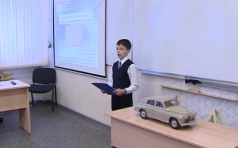 В заполярной столице стартовала ежегодная городская выставка-конференция "Юные исследователи - будущее Севера". Традиционно она работает на базе общеобразовательных учреждений, которые являются лидерами по своему профилю - это первая и пятая гимназии, лицей №2,          а также Мурманский политехнический лицей - в нем после торжественного открытия начала свою работу секция по инженерному и информационно-технологическому направлениям. Здесь юные изобретатели представляют свои разработки. Так, Арсений Сотник презентовал проект "Smart Green Lab" по автоматизации процесса выращивания растений. Оборудование и датчики заказывал через интернет, на разработку и тестирование ушел год. Участник выставки-конференции (Мурманский международный лицей) Арсений Сотник: "Поддерживаются все температурные условия, которые нужны для выращивания растений, производится автоматический полив          и все данные с датчиков выводятся на экран в виде температуры, влажности почвы или окружающей среды. То есть вы можете выращивать растение         и контролировать процесс выращивания".Жюри подведет итоги 9 октября. В конференции принимают участие порядка 200 школьников четвертых-одиннадцатых классов - они представляют свои исследования в четырех секциях, где в равной мере представлены социально-гуманитарные, естественные и инженерные науки. Победители и дипломанты городского конкурса получат приглашение            в команду, которая будет представлять наш регион в Москве. В прошлом году костяк этой команды составляли как раз мурманчане.Координатор городской выставки-конференции школьников "Юные исследователи — будущее Севера" Яна Мишина: "Порядка 17 ребят являлись представителями команды Мурманской области программы "Шаг в будущее " в Москве, и получили дипломы первой, второй и третей степени - стали лауреатами программы. Естественно они получили преференции при поступлении в наши наиболее популярные интересные университеты              и учреждения высшего образования".